Dobrý den paní Stříbrná, akceptujeme objednávku č. VOC-2024-001317.S přáním pěkného dneDagmar Havlátová Asistentka servisuMobil:   +420 734 333 484 E-mail:  dagmar.havlatova@saegeling-mt.cz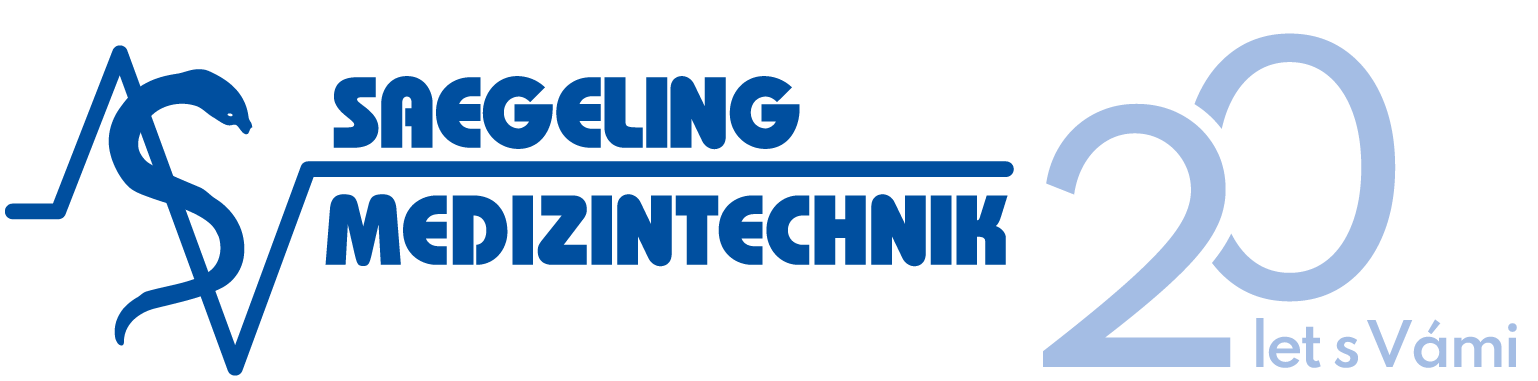 Dodáváme zdravotnické přístroje nepostradatelné pro léčbu pacientů Saegeling Medizintechnik, s.r.o. | Mírová 1311/9a | CZ 618 00 Brno Tel.: (+420) 548 217 808-9